FEELING SICK?Please don't visit if you're coughing, sneezing, or feeling unwell… you could have a cold or the flu, and not know it yet.Elderly people get much sicker from colds and flus than the non-elderly… please be considerate of ALL our residents by not visiting if you might be sick.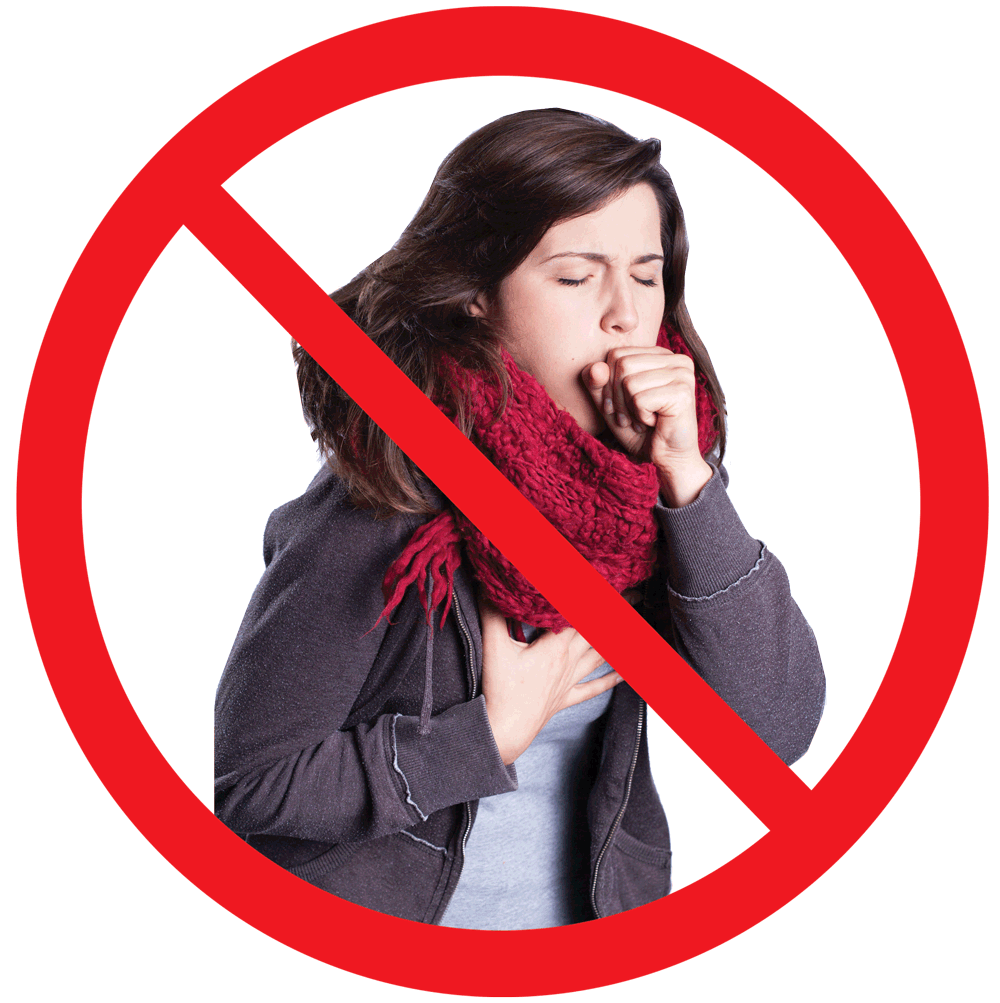 